ПРЕСС-СЛУЖБА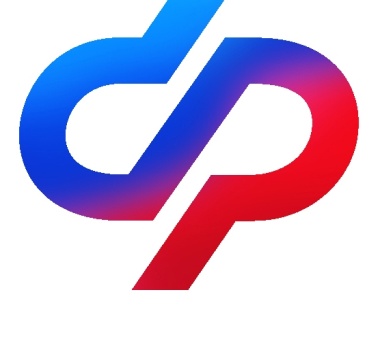 ОТДЕЛЕНИЯ ФОНДА ПЕНСИОННОГО И СОЦИАЛЬНОГО СТРАХОВАНИЯ РОССИЙСКОЙ ФЕДЕРАЦИИПО ВОЛГОГРАДСКОЙ ОБЛАСТИ                                           400001, г. Волгоград, ул. Рабоче-Крестьянская, 16      Официальный сайт Отделения СФР по Волгоградской области –  sfr.gov.ru/branches/volgograd/Единовременное пособие при передаче ребёнка на воспитание в семью получили 242 семьи в Волгоградской областиСемье, взявшей ребёнка на воспитание, полагается единовременное пособие. Это — разовая мера поддержки, на получение которой имеют право усыновители детей, а также их опекуны, попечители или приёмные родители. Выплата может быть назначена любой семье независимо от уровня доходов.С начала 2024 года 242 волгоградские семьи, которые приняли детей на воспитание, получили единовременную выплату от регионального Отделения Социального фонда России.Выплата предоставляется в фиксированном размере. С 1 февраля текущего года это — 24 604 рубля. Если семья усыновила ребёнка старше 7 лет, ребёнка с инвалидностью или нескольких детей (братьев и/или сестёр), то единовременная выплата составит 187 996 рублей. Если семья принимает на воспитание двух и более детей, то пособие выплачивается на каждого из них.Для получения единовременного пособия необходимо обратиться с заявлением в клиентскую службу ОСФР по Волгоградской области или в МФЦ. От заявителя потребуется только копия решения суда об усыновлении ребёнка, остальные документы специалисты ОСФР запросят самостоятельно. Также заявление можно подать через портал Госуслуг или отправить по почте. В этом случае направляется нотариально заверенная копия решения суда об усыновлении.Обратите внимание: заявление необходимо подать в течение 6 месяцев со дня вступления в силу решения суда об усыновлении, либо со дня вынесения органом опеки и попечительства решения об установлении опеки или попечительства, либо со дня заключения договора о принятии ребёнка в семью.Решение о назначении пособия принимается в течение 5 рабочих дней после поступления соответствующего заявления.Если у вас остались вопросы, вы всегда можете обратиться к специалистам единого контакт-центра — 8-800-100-00-01 (звонок бесплатный).